SERVICIO ASESORÍAS NUTRICIONAL ONLINEMarque la (s) patologías que padece o ha padecido:Otras (menciones): Antecedentes Familiares Hábitos CirugíasHábitos Nutricionales:Horas de sus comidas Consumo de LíquidosOtros detalles que desee recalcar de su alimentación:Frecuencia de Consumo: Marca con una X cuantas veces lo consumeHábitos de alimentación: Recordatorio de 24 horas: diga que comió y que cantidad el día de ayer (sea lo más específico en cantidad e ingredientes)Dietas que ha realizado anteriormenteANTROPOMÉTRICOSCircunferencia cintura es medir con cintra de costurera por debajo de las costillasCircunferencia Abdominal: medice a nivel de su ombligoCircunferencia de cadera: medir porla parte superior del muslo Otras observaciones que desee acotar: Para ser llenado por el NutricionistaIMC: Dx NutricionalIndicaciones:Foto del día que comienzas el planA través de las fotos logarmos percatarnos más de nuestros cambios en el peso y la figura por eso quien desea puede tomar la foto y agregar y hacerlo cada 30 días para que veas los sorprendentes cambios de ti mismo/a Sobre la Lic Rosisella Puglisi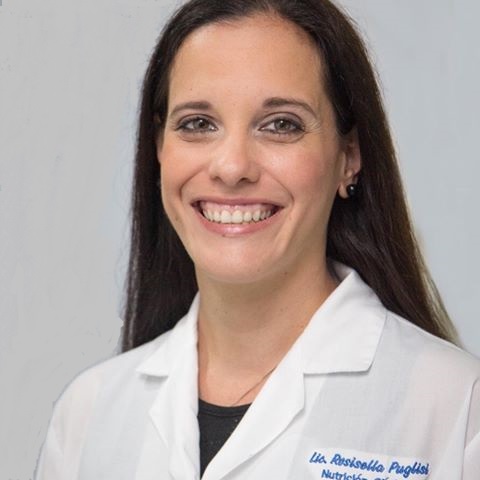 La Licenciada Rosisella Puglisi, obtiene en Julio del 2002, su licenciatura en Nutrición y Dietética en la Escuela de Nutrición y Dietética de la facultad de Medicina de la Universidad Central de Venezuela (UCV) Caracas – Venezuela.Desde el mismo mes de Julio 2002 comienza su experiencia profesional en el hospital Universitario de Caracas (Clínico Universitario) donde había durante 6 meses realizado las pasantías de Nutrición clínica (9 semestre de la carrera). Durante 6 años el hospital le ofrece una experiencia profesional en diferentes áreas y departamentos como apoyo al team multidisciplinario a través de las interconsultas individuales a pacientes, participación a las reuniones médicas de cada departamento, participación activa a las visitas médicas dirigidas de los jefes de servicios y especialistas y estudiantes de medicina, planificación y control del servicio de alimentación de los respectivos servicios atendidos, y supervisión del personal de cocinilla (manipuladores de alimentos).Otras funciones desarrolladas en la actividad de nutrición hospitalaria desarrollada en el HUC se encuentran las de asesora de los pasantes del 9 semestre de la escuela de nutrición y dietética (UCV), la realización de charlas y material informativo en nutrición y alimentación, dirigidas a pacientes, familiares de pacientes y personal sanitario. Además de la evaluación, cálculo, porgramación y control de las nutriciones enterales yparenterales de los pacientes que lo requerían.La segunda más importante experiencia profesional la desarrolla en el Centro Nacional de Obesidad, Caracas – Venezuela, expecializada en la atención de la obesidad extrema, y la realización de Bandas gástricas. En el centro, la lic realiza la evaluación clínico – nutricional de los pacientes, con la planificación de la alimentación y el apoyo profesional en el período pre operatorio, post operatorio inmediato, y el post operatorio tardío.Realiza a través de la Universidad de Navarra- España un curso especialistico en Nutrición y Obesidad (2004) y a través de la Universitat de Barcelona (2006) Curso especialistico sobre Nutrición en las enfermedades Gastrointestinales.En Diciembre 2008 culmina el Master II Livello en Nutrición Clínica Aplicada de la Universidad Sacro Cuore di Gesú, Policlinico A. Gemelli, Roma.Recibiendo el mismo año la revalida y habilitación para ejercer en Italia, comienza su experiencia laboral y profesional en el nuevo país y continente, sin dejar a un lado de ejercer en Venezuela y otros países.Contactos:Teléfono con whatsapp 0058 04241273619Teléfono llamadas 0058 0412 903 5969Correo: rosisella@gmail.comBlog www.rosisellapuglisi.wordpress.comInstagram @nutricionista_rosisellaFacebook fan page nutricionista rosisellaTwitter @rosisellapYoutube canal TheRosisellaFECHA EVALUACIÓNDía Mes Año Nombres y Apellidos del paciente Cédula Identidad Fecha Nacimiento Edad Sexo Dirección y Ciudad de Residencia Teléfono de contacto EmailProfesión PatologíaMarque con XPatologíaMarque con XPatologíaMarque con XDiabetesInfarto Hipotiroidismo HiperinsulinismoDerrame cerebral Hipertiroidismo Hipertensión Angina de pechoCáncer Hígado Graso Enf cardiovascularPancreatitis Páncreas graso Várices Migrañas Gastritis Hemorroides Colesterol alto Colitis Celiaquía Triglicéridos altosSíndrome metabólico Úlcera gástricaEndometriosis Colon irritable Reflujo GastricoSx Chron Diverticulosis Esófago de BarrettAnorexiaDepresión Trast AlimentacBulimiaArtrosis LUPUS Artrosis AIDS/ HIV+Hepatitis CCOVID19FamiliarMarque si está vivoEnfermedades que padece o padecióSi falleció indique causa de muerteMadre PadreAbuelo maternoAbuela Materna Abuelo Paterno Abuela PaternaHermana HermanoOtros familiares con enfermedades importante Medicamento, suplemento o vitaminas que esté tomandoDosis que tomaIndique a qué es alérgico/aIndique si es intolerante a algún alimento o bebidaIndique alimentos que no consume por gusto, creencia o religión Si No¿Sufre de estreñimiento?¿Sus heces poseen sangre?¿Sus heces posee moco?Sus orinas tienen espuma¿Sufre de cistitis o infecciones recurrentes de orina?¿Tiene o ha tenido piedras o arenilla en riñones?¿Tiene o ha tenido piedras en la vesícula?Cigarrilo Fuma?Cuantos años lleva fumando¿cuántos cigarrillos/día?Alcohol Tipo de bebidas Frecuencia de su consumo Cantidad de cada bebida que consume DiarioInterdiario4 veces por semana2 veces por semana1 vez a la semana1 vez quincenalEvacua ¿Sufres de?Si No En qué momento del día Náuseas Vómitos Acidez Reflujo gástrico Dolor Abdominal Distensión Abdominal Migrañas Deporte o ejercicios que realizasHoras diariasFrecuencia semanalDesde que fecha lo hacesCirugía que le realizaronFecha de realizaciónIndique si tuvo complicaciones Comida Hora que la realiza Desayuno Merienda Almuerzo Merienda Cena Siente más apetito a qué hora del día¿Cuántas veces come en el día?CasacomedorCalle Lo lleva de casa al trabajo ¿Dónde almuerza?  Si No ¿A qué hora del día?¿Sufre de ansiedad por comer dulce?     BebidasNumero vasosLitrosOtra información¿Cuántas  agua toma  al día? ¿Consume diariamente Jugos de fruta natural?¿Consume diariamente Jugos comerciales?¿Consume Refrescos?¿Consume Te, manzanilla, infusiones o tisanas?1 vez semana2 veces semana3 veces semana4 veces semana5 veces semanaTodos los díasAl mesNuncaLeche Quesos YogurHuevo Carne resPolloPescadoVíscerasFruta VegetalesEnsaladasTubérculos Granos PastaArrozPan PapaCebadaAvenaBanana Refrescos Azúcar DulcesFrituras Jugo fruta comercialChocolateSnacks saladosAlcoholCharcutería Comida fuera de casaMayonesa ChichaSiNoA vecesHorario regularDESAYUNOMERIENDA ALMUERZO MERIENDA CENA MERIENDA DesayunoMerienda AlmuerzoMeriendaCenaMeriendaTipo de dietaFecha en que la hizoCuánto tiempo lo hizoResultados de esta dietaKilos que perdió en totalSufrió de efecto rebote después de hacerlaEstatura actual (mts)Peso actual (kg)Peso máximo que ha tenido Peso mínimo que ha tenido Circunferencia cintura (cm) (solo las mujeres)Circunferencia Abdominal (cm)Circunferencia cadera (cm) (solo las mujeres) 